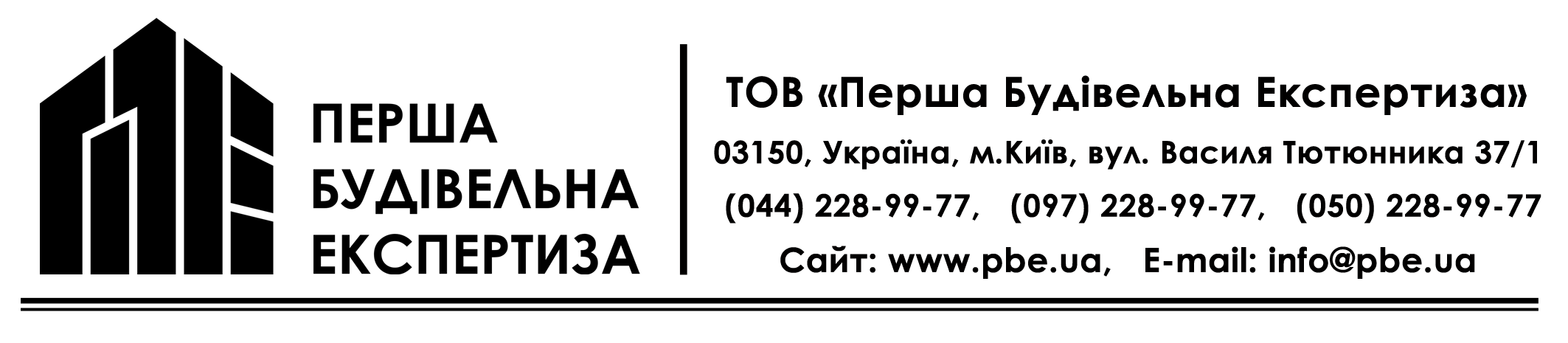 Контактна особа з питань проведення експертизи ПІБ_____________________________________________________________Контактний Телефон_____________________________________________________________E-mail_____________________________________________________________Вид експертизи:Експертиза проектної документації в частині кошторисуЕкспертиза проектної документації в частині міцності і надійностіЕкспертиза проектної документації комплекснаЕкспертна оцінкаДжерело фінансування будівництва Вашого об’єктуІнвесторські коштиБюджетні коштиНазва Вашого об’єктуАдреса розташування  об'єкту Клас наслідківСС1 (Незначні наслідки)CC2 (Середні наслідки)CC3 (Значні наслідки)Стадія проектуванняТЕО     ТЕР     ЕП      П      РПВид будівництваНове будівництвоРеконструкціяКапітальний ремонтІншеСтан об'єктубудівництво не розпочатобудівництво ведетьсязавершено будівництво, не зданийзданий в експлуатацію, експлуатуєтьсяПризначення об'єктувиробничого призначення	невиробничого призначенняЧерговість будівництваЗ чергами          В одну чергуПовторна експертизаТак              НіЗагальна площа, кв.м.з них нежитлова площа,  кв.м.тип нежитлової площіадміністративні будівлі	загальноосвітні школи	дитячі заклади	поліклініки	лікарні	будинки садибного типуВарт.згідно ЗКР, тис.грнВартість устаткування, тис. грн